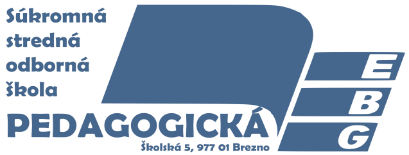 ___________________________________________________________________________DOCHÁDZKA NA PEDAGOGICKÚ PRAX V MŠ A ŠKDMeno a priezvisko žiaka/čky :Meno a priezvisko cvičnej učiteľa/ky/vychovávateľa/ky : DÁTUMPODPIS CVIČNEJ UČITEĽA/KY,VYCHOVÁVATEĽA/KY